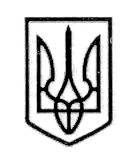                                                  УКРАЇНА                 СТОРОЖИНЕЦЬКА МІСЬКА РАДАЧЕРНІВЕЦЬКОГО  РАЙОНУЧЕРНІВЕЦЬКОЇ ОБЛАСТІХХІV позачергова сесія VІІІ скликання                          Р  І  Ш  Е  Н  Н  Я     № 222-24/2022 08 грудня 2022 року                                                                              м. СторожинецьПро затвердження Програми організації безоплатногопоховання військовослужбовців та учасників бойових дій,що загинули внаслідок військової агресії росії проти Українипо Сторожинецькій міській територіальній громаді на 2023 рікКеруючись Законами України "Про місцеве самоврядування в Україні", "Про основи національного спротиву", "Про поховання та похоронну справу", постановами Кабінету Міністрів України від 11.03.2022 р. № 252 "Деякі питання формування та виконання місцевих бюджетів у період воєнного стану", від 28.10.2004 року № 1445 "Про затвердження Порядку проведення безоплатного поховання померлих (загиблих) осіб, які мають особливі заслуги та особливі трудові заслуги перед Батьківщиною, учасників бойових дій, постраждалих учасників Революції Гідності і осіб  з інвалідністю внаслідок війни" та Указом Президента України від 24.02.2022 р. № 64/2022 "Про введення воєнного стану в Україні" (зі змінами), Бюджетним кодексом України, з метою забезпечення належного поховання військовослужбовців, що загинули внаслідок військової агресії росії проти України,міська  рада вирішила:1. Затвердити Програму організації безоплатного поховання військовослужбовців та учасників бойових дій, що загинули внаслідок військової агресії росії проти України по Сторожинецькій міській територіальній громаді на 2023 рік, (далі – Програма) що додається.2.    Військово-обліковому бюро Сторожинецької міської ради до                      1 березня 2024 року, інформувати сесію Сторожинецької міської ради про хід виконання Програми.3.    Фінансовому відділу Сторожинецької міської ради (І.СЛЮСАР) при формуванні міського бюджету на 2023 рік, передбачити фінансування витрат, пов’язаних з виконанням Програми.Продовження рішення XXIV позачергової сесії VІІІ скликання від 08 грудня 2022 р. № 222 -24/2022  4. Відділу документообігу та контролю (М. БАЛАНЮК) забезпечити оприлюднення рішення на офіційному веб-сайті Сторожинецької міської ради Чернівецького району Чернівецької області.5. Дане рішення набуває чинності з моменту оприлюднення.  6. Організацію виконання даного рішення покласти на інспектора з питань надзвичайних ситуацій та цивільного захисту населення і території Сторожинецької міської ради (Д. МІСИКА) 7.	Контроль за виконанням рішення покласти на першого заступника міського голови Ігоря БЕЛЕНЧУКА та постійну комісію міської ради з питань регламенту, депутатської діяльності, законності, правопорядку, взаємодії з правоохоронними органами, протидії корупції, охорони прав, свобод і законних інтересів громадян, інформованості населення (Р.СУМАРЮК).Сторожинецький міський голова                                            Ігор МАТЕЙЧУК                            